Narrative – Open Very Carefully. A Book with Bite!   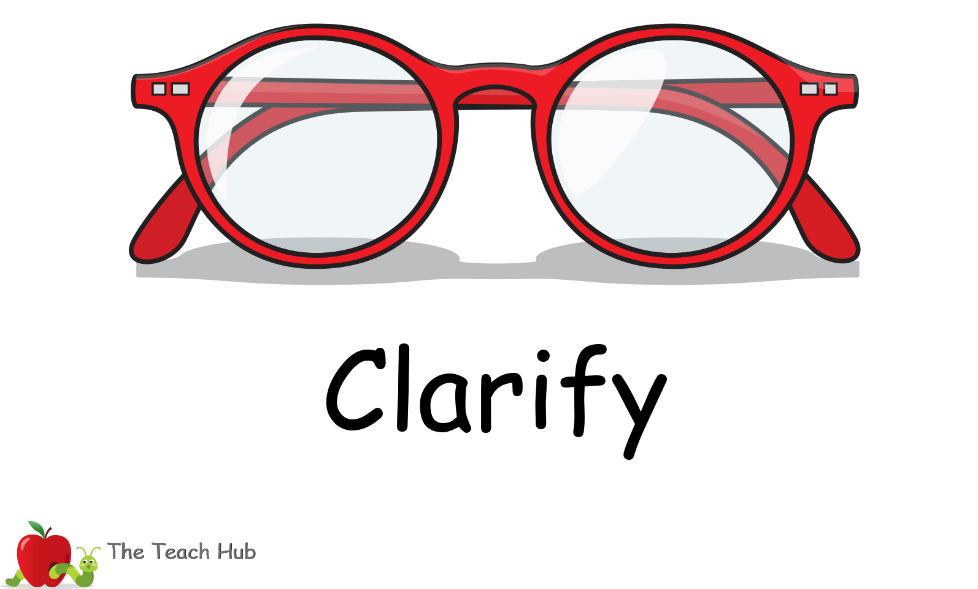 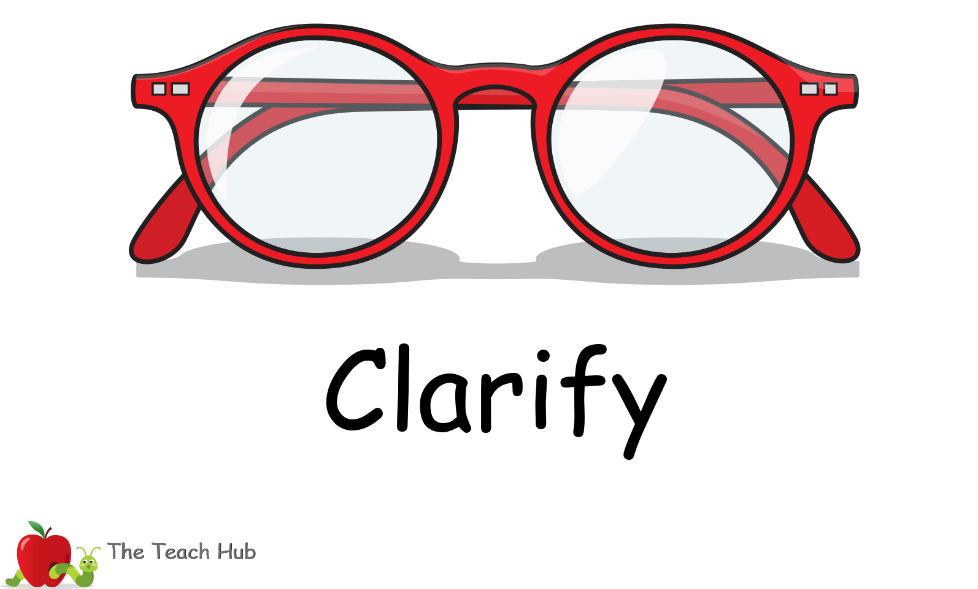 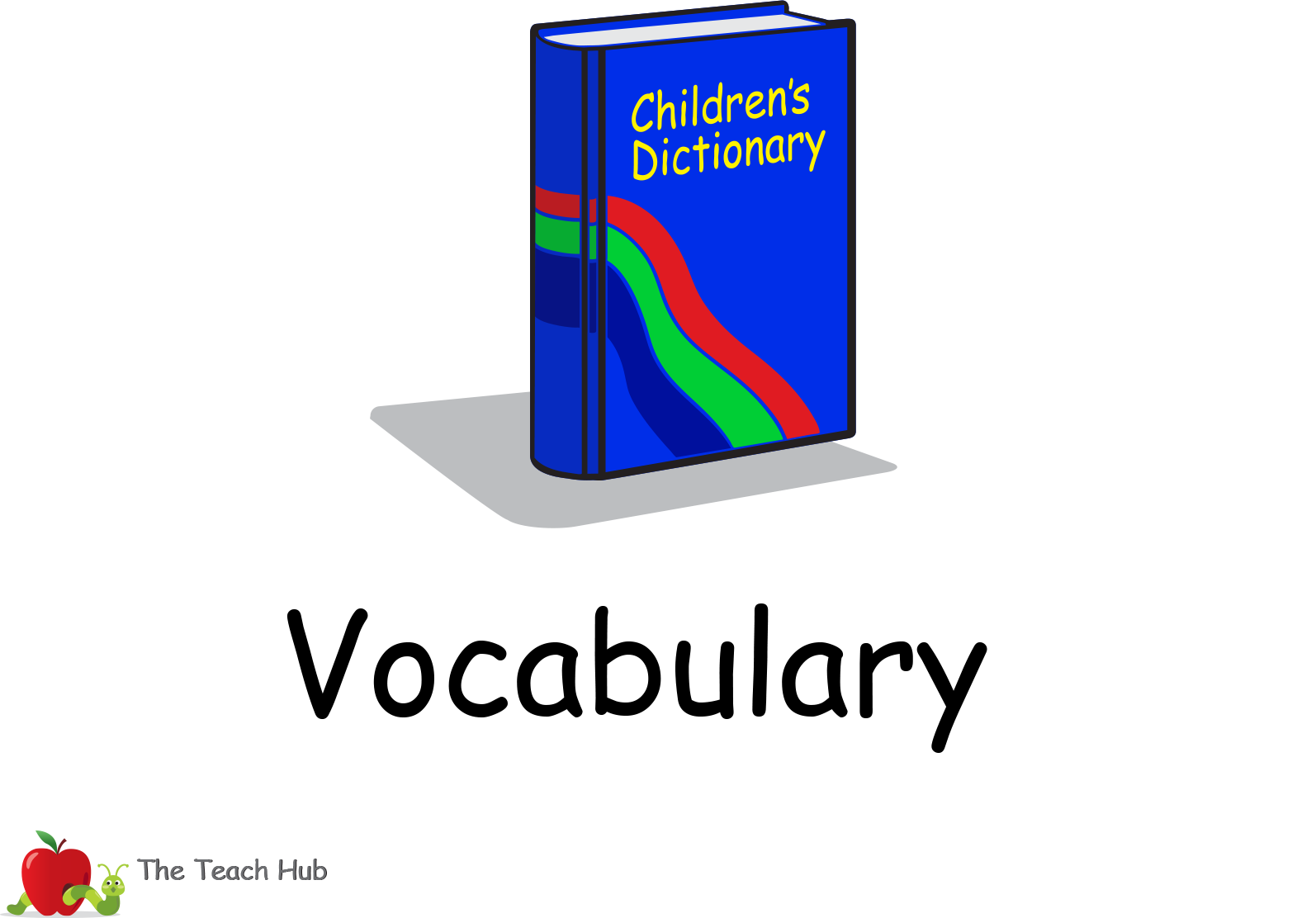 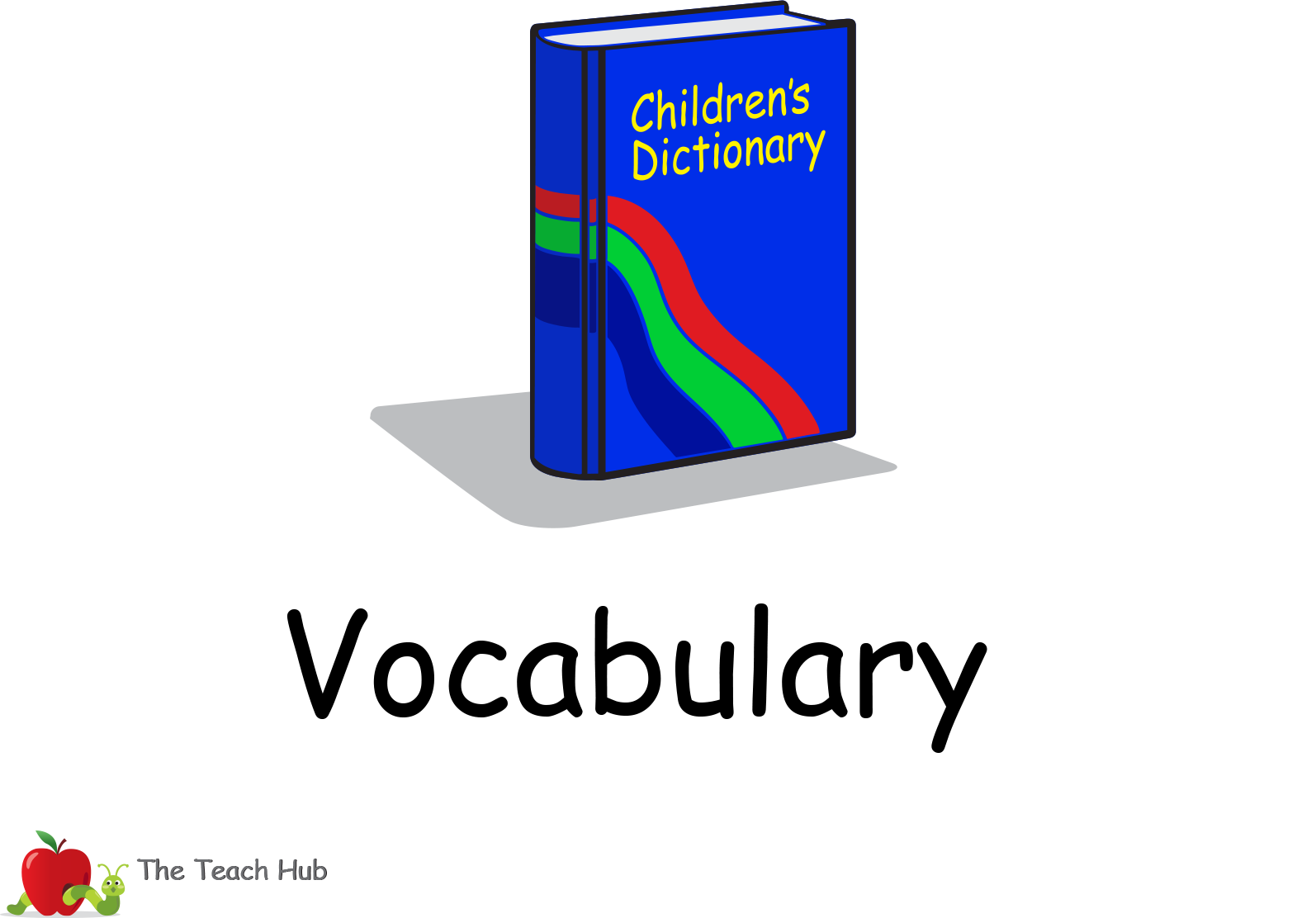 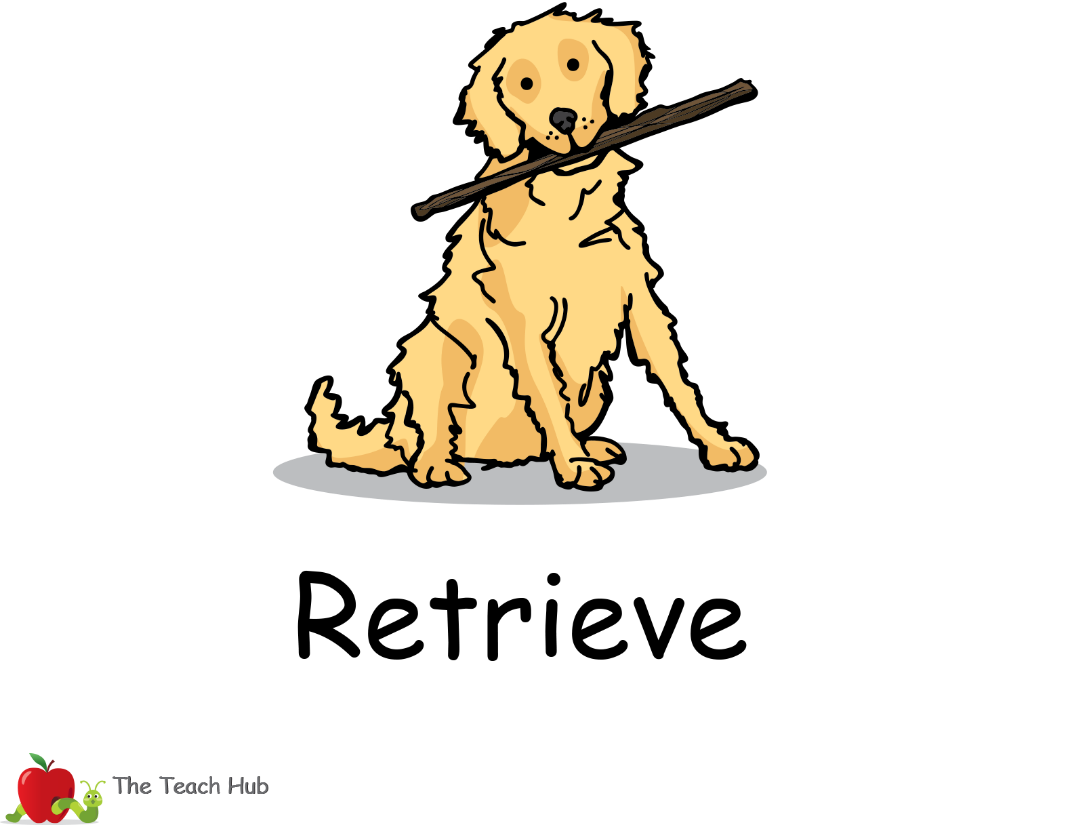 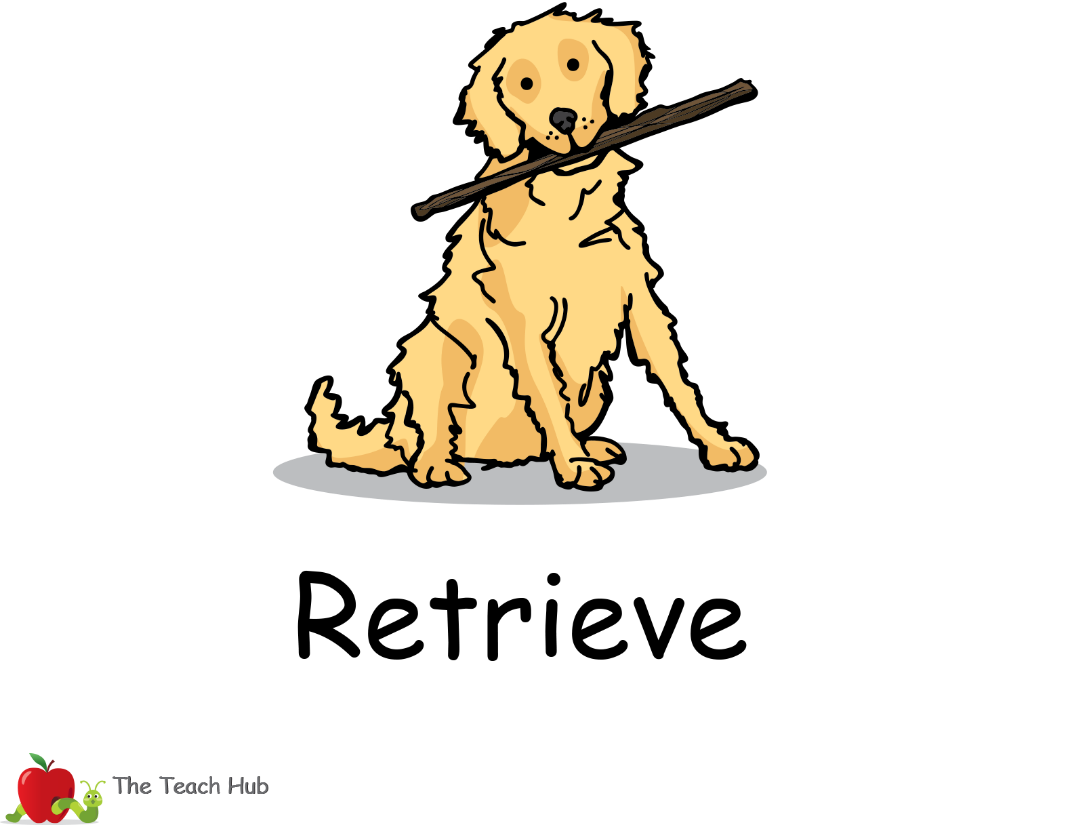 snoring, scared, woken, crocodile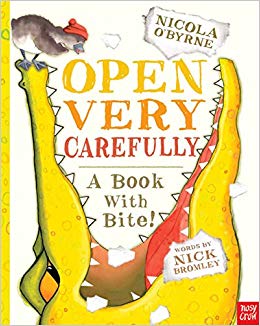 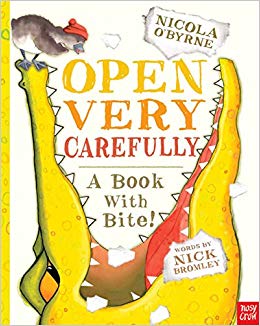 Find and copy one word that describes what the crocodile was doing when he was asleep.What colour was the crocodile’s new dance kit?How did Mr Crocodile get out of the book?Identify if this statements are true or false.  True √False XThe crocodile eats letters and words. The story is about a crocodile who lives in a pond.Mr Crocodile snapped and munched his way out of the book.He loved his new bright blue dance kit.Extension choice 1 – Use the new vocabulary in sentences of your own. Extension choice 2 – Draw Mr Crocodile and label what he is wearing.  